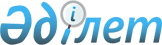 Өздеріне қатысты ең төмен бағалар деңгейі қолданылатын жекелеген тауарлар түрлерінің тізбесін бекіту туралыҚазақстан Республикасы Үкіметінің 2021 жылғы 14 желтоқсандағы № 882 қаулысы
      ЗҚАИ-ның ескертпесі!
      Осы қаулы 01.01. 2022 ж. бастап қолданысқа енгізіледі
      2017 жылғы 25 желтоқсандағы "Салық және бюджетке төленетін басқа да міндетті төлемдер туралы" Қазақстан Республикасы Кодексінің (Салық кодексі) 444-бабының 2-тармағына сәйкес Қазақстан Республикасының Үкіметі ҚАУЛЫ ЕТЕДІ:
      1. Қоса беріліп отырған өздеріне қатысты ең төмен бағалар деңгейі қолданылатын жекелеген тауарлар түрлерінің тізбесі бекітілсін. 
      2. Осы қаулы 2022 жылғы 1 қаңтардан бастап қолданысқа енгізіледі және ресми жариялануға тиіс. Өздеріне қатысты ең төмен бағалар деңгейі қолданылатын жекелеген тауарлар түрлерінің  тізбесі ____________________________
					© 2012. Қазақстан Республикасы Әділет министрлігінің «Қазақстан Республикасының Заңнама және құқықтық ақпарат институты» ШЖҚ РМК
				
      Қазақстан РеспубликасыныңПремьер-Министрі 

А. Мамин
Қазақстан Республикасы Үкіметінің2021 жылғы 14 желтоқсандағы№ 882 қаулысымен
бекітілген
Р/с №

Еуразиялық экономикалық одақтың сыртқы экономикалық қызметі тауар номенклатурасының коды

Тауардың атауы

1
2207 10 000 0
спирттің шоғырлану көлемі 80 % немесе одан астам денатуратталмаған этил спирті
2
2208 20 120 0
жүзім шарабының дистилляциясы немесе жүзім сығындысы нәтижесінде алынған сыйымдылығы 2 литр немесе одан кем ыдыстардағы коньяк, спирт тұнбалары
3
2208 60 110 0
сыйымдылығы 2 литр немесе одан кем ыдыстардағы спирттің шоғырлану көлемі 45,4 % немесе одан кем арақ
4
2208 90 990 0
сыйымдылығы 2 литрден астам ыдыстардағы спирттің шоғырлану көлемі 80 %-дан кем денатуратталмаған этил спирті